		Bahasa Indonesia homework for Year 5 (group : beginner)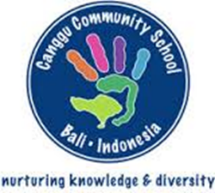 		week 5 term 2, 2016-2017A. Bacalah teks-teks ini dan tulis ada apa saja di tempat-tempat ini! (Read this texts and list what objects are there in those places!)Teks 1DesakuHalo, perkenalkan nama saya Sinta. Saya berasal dari Indonesia. Saya tinggal di sebuah desa di Bali. Nama desa itu adalah Desa Gerokgak. Desa ini kecil tapi ramai. Di desa Gerokgak ada banyak kebun. Di kebun ada banyak pohon besar yang tinggi. Ada pohon pisang, pohon mangga, pohon rambutan dan pohon asam. Di desa Gerokgak juga ada sawah-sawah kecil. Ada sedikit rumah besar, tapi banyak rumah kecil. Di desa Gerokgak juga ada sungai kecil yang panjang. Write list of objects that you find in the text 1 here:_________________ 	______________________________________ 	______________________________________ 	______________________________________ 	_____________________Teks 2Kota SingarajaHai, perkenalkan nama saya Jo. Saya dari Australia. Saya pergi ke Singaraja minggu lalu. Di Singaraja ada sebuah taman kota yang luas. Saya bermain disana. Banyak orang bermain disana. Di Singaraja juga ada pantai dan restoran. Di restoran ada banyak makanan yang enak. Di Singaraja ada banyak rumah besar. Disana juga ada dua rumah sakit. Kota Singaraja kota yang bersih. Ada banyak tempat sampah disana. Saya suka kota ini.Write list of objects that you find in the text 2 here:_________________ 	______________________________________ 	______________________________________ 	______________________________________ 	_____________________